2’s February 2022 Newsletter…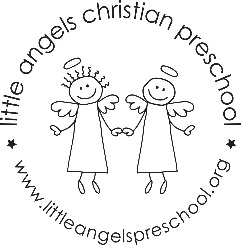 Welcome to February!Your children are going to be very busy this month…Our themes are “5 Senses” and Valentine’s Day. We have many new art, sensory and dramatic play experiences planned for the children. We will continue to have music and movement with Miss Julia. At group time we have new games, flannel board stories and books. We will try to go outside as much as possible when the weather permits. Please check Shutterfly for our weekly pictures and details of our days. Our party days are February 14th and 15th.If you have any questions or any concerns please do not hesitate to contact us at any time!Martha Carroll and Maggie Killick